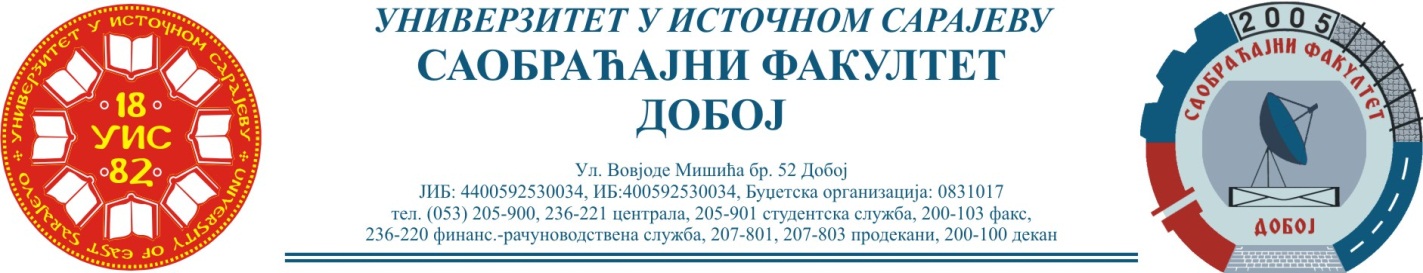 Добој, 24.02.2023. године                                                    РЕЗУЛТАТИ ИСПИТНОГ РОКАПРЕДМЕТ: „МЕХАНИЗАЦИЈА И ТЕХНОЛОГИЈА ПРЕТОВАРА“Одржаног дана: 22.02.2023. годинеУсмени дио испита одржаће се дана       28.02.2023. године            у          0900           часова. 											Предметни професор:Др Ратко Ђуричић, ред. проф.P.брПРЕЗИМЕ И ИМЕБрој индексаПРЕДИСПИТНЕОБАВЕЗЕКОЛОКВИЈУМИОСТВАРЕНИ БРОЈ БОДОВА НА ИСПИТУОЦЈЕНА1.Давидовић Јована1429/19+ + =35+17+15=67 (23,45)→ (7)добар  (7)2.Елез Горан1153/16+ + =35+2+25=62 (21,7)→ (7)добар  (7)3.Латиновић Слађана1551/20+ + =0+35+25=60 (21,00)→ (6)задовољава(6)4.Смајловић Алма1443/19+ + =5+35+11=51 (17,85)→ (6)задовољава(6)5.Тркуља Горана1382/18+ + =22+17+12=51 (17,85)→ (6)задовољава(6)6.Средојевић Милана1527/20+ + =70(12,25)→(7)77→  (13,417) →(8)врло добар (8)7.Козарић Ајна1212/16+ + =Положила: 13.12.2022.(15,75)→условно (6)задовољава(6)8.Бајрактаревић Ајла821/14+ + =Положила: 13.12.2022.(19,95)→ (6)задовољава(6)9.Јахић Омер841/14+ + =Положиo: 13.12.2022.(17,85)→ (6)задовољава(6)